QUESTION 22.2	GENERAL LEDGER OF NEW MICKEY MOUSE MANUFACTURERS	BALANCE SHEET ACCOUNT SECTION2.2.1                                             WORK-IN-PROGRESS                        BSee other accounts for part marks2.2.2                                             FINISHED GOODS                                                                                                                                                                                      [ 6]	                                                                               2.2.3 	FACTORY OVERHEAD COST	                                                                                                                                                                                   16
                                 Province of the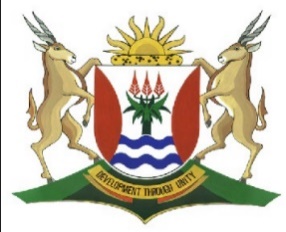 EASTERN CAPEEDUCATIONDIRECTORATE SENIOR CURRICULUM MANAGEMENT (SEN-FET)HOME SCHOOLING SELF-STUDY MARKING GUIDELINES2.1Match the description in COLUMN B with the concept in COLUMN A.Match the description in COLUMN B with the concept in COLUMN A.Match the description in COLUMN B with the concept in COLUMN A.Match the description in COLUMN B with the concept in COLUMN A.2.1.1B2.1.2D2.1.3C2.1.4F2.1.5A52018Mar1Balanceb/d105 5002019Feb28Finished goods 1 434 7002019Feb28Direct material cost513 000Balancec/d84 070Direct labour cost468 800Factory overhead cost431 4701 518 7701 518 7702018Mar.1Balanceb/d84 0702018Mar1Balanceb/d130 0002019Feb28Cost of sales100/125 X 1 880 0001 504 0002019Feb28Work-in-progress1 443 700Balancec/d60 7001 564 7001 564 7002019Mar1Balanceb/d60 7002019Feb2019Feb28Consumable stores17 200 + 88 100 – 21 900 x 70/10089 970     2019Feb28Work-in-progress431 470Indirect labour cost117 000   Rent expense123 000 X 800/1 20082 000    Water and electricity(27 300 x 4/5)22 000   Maintenance42 000 + 11 00053 000    Depreciation 67 500    431 470431 4702.3.1Calculate the direct material cost per unit for 2019.83 280            17 350        =    R4,80 one part correct83 280            17 350        =    R4,80 one part correct83 280            17 350        =    R4,80 one part correct83 280            17 350        =    R4,80 one part correct83 280            17 350        =    R4,80 one part correct3    307 800__            25,50 – 9,30                         16,20 (2 marks)        =    19 000 units  one part correct42.3.3Should the business be satisfied with the number of units that they currently produce?  Explain briefly.NoThe break-even point is 19 000 units and the business manufactured only 17 350 units.  The business make a loss Manufactures 1 650 units below the break-even point.32.3.4The direct labour cost per unit for 2018 amounted to R5,20.  Give TWO methods how the business can use to decrease this cost in the future.Employees must work less overtime.Senior personnel must supervise to make sure employees are productive.Pay workers piece-wages [units that they’ve finished]Any acceptable answer.2